University of South Florida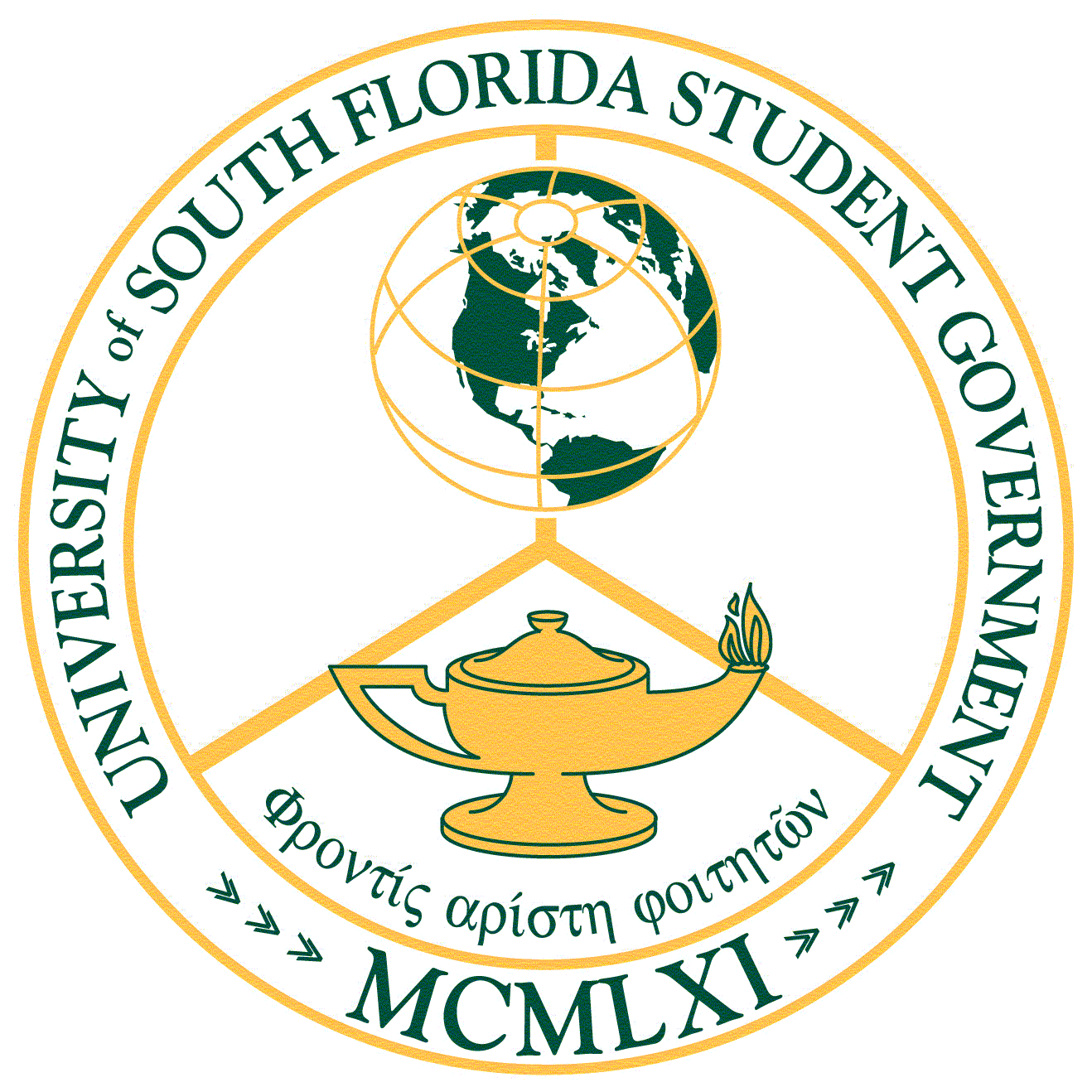 Student GovernmentSupreme Court2nd TermConstitutional Judgement Request FormNAME OF THE REQUESTOR/COUNSEL______________________________________________________BASIS FOR JURISDICTIONIn accordance to §506.1., §501.1, and §501.1.1, which state: “506.1 Review of requests for Constitutional Judgement Panels and Declaratory Judgement Panels shall be delegated to the Supreme Court. “501.1. The Supreme Court shall have original jurisdiction over: 501.1.1. Cases and controversies involving Student Government on the federal level.”The Supreme Court contains the power to exercise jurisdiction over Constitutional Judgment petitions. The purposes of Constitutional Judgement Panels will be governed by §506.2.1., which states:“506.2.1. The purpose of the Constitutional Judgement Panel, hereafter referred to as the “CJP”, shall be to offer a conclusive and legally binding opinion regarding the constitutionality of Statutes and/or Acts of Student Government Statutes, which may not mandate any further action to be taken.”NAME OF AFFECTED PERSON OR GROUP__________________________________________________________________________________________________________________________________________ACT/LEGISLATION IN QUESTION_________________________________________________________________________________________________________________________________________________________________________________________________________________________________________________________________________________________________________________________________________________________CONFLICT WITH STUDENT BODY CONSTITUTION______________________________________________________________________________________________________________________________________________________________________________________________________________________________________________________________________________________________________________________________________________________________________________________________________________________________HOW DOES IT CONFLICT?____________________________________________________________________________________________________________________________________________________________________________________________________________________________________________________________________________________________________________________________________________________________________________________________________________________________________________________________________________________________________________________________________________________________________________________________________________________________________________________________________________________________________________________________________________________________________________________________________________________________________________________________RECOMMENDED REMEDY____________________________________________________________________________________________________________________________________________________________________________________________________________________________________________________________________________________________________________________________________________________________________________________________________________________________________________________________________________________________________________________________________________________________________________________________________________________________________________________________________________________________________________________________________________________________________________________________________________________________________________________________________________________REQUESTOR SIGNATUREOFFICAL USE ONLYTIMESTAMP:                                                 SGATO:                                        DATE: